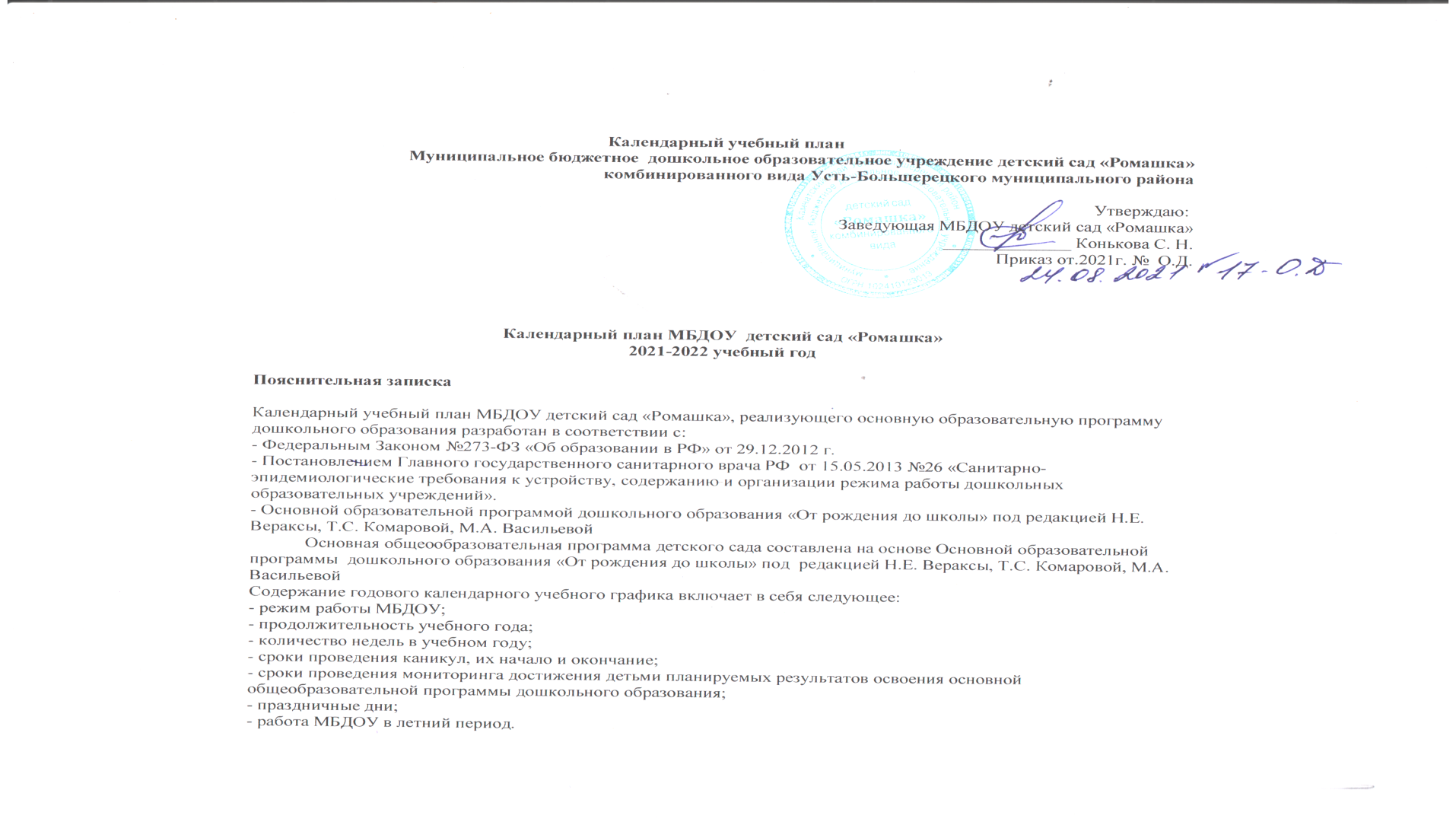 Календарный учебный планМуниципальное бюджетное  дошкольное образовательное учреждение детский сад «Ромашка» комбинированного вида Усть-Большерецкого муниципального района
 
Утверждаю: 
 Заведующая МБДОУ детский сад «Ромашка»______________ Конькова С. Н.
Приказ от.2021г. №  О.Д.
 
 
 
Календарный план МБДОУ  детский сад «Ромашка»2021-2022 учебный год
Пояснительная записка 
 
Календарный учебный план МБДОУ детский сад «Ромашка», реализующего основную образовательную программу дошкольного образования разработан в соответствии с:
- Федеральным Законом №273-ФЗ «Об образовании в РФ» от 29.12.2012 г.
- Постановлением Главного государственного санитарного врача РФ  от 15.05.2013 №26 «Санитарно-эпидемиологические требования к устройству, содержанию и организации режима работы дошкольных образовательных учреждений».
- Основной образовательной программой дошкольного образования «От рождения до школы» под редакцией Н.Е. Вераксы, Т.С. Комаровой, М.А. Васильевой 
            Основная общеообразовательная программа детского сада составлена на основе Основной образовательной программы  дошкольного образования «От рождения до школы» под  редакцией Н.Е. Вераксы, Т.С. Комаровой, М.А. Васильевой 
Содержание годового календарного учебного графика включает в себя следующее:
- режим работы МБДОУ;
- продолжительность учебного года;
- количество недель в учебном году;
- сроки проведения каникул, их начало и окончание;
- сроки проведения мониторинга достижения детьми планируемых результатов освоения основной общеобразовательной программы дошкольного образования;
- праздничные дни;
- работа МБДОУ в летний период.Календарный план МБДОУ  детский сад «Ромашка»реализующего ООП ДОУ, на основе содержания примерной общеобразовательной программы дошкольного образования «От рождения до школы» (под ред. Н.Е.Вераксы, Т.С.Комаровой, М.А.Васильевой) на 2021 – 2022 учебный год
Количество занятий в неделю